Об утверждении ведомственного плана мероприятий по оптимизации бюджетных расходов на 2018 год и плановый период 2019 и 2020 годовВ соответствии с распоряжением Администрации Колпашевского района от 26.04.2018 № 189 «Об утверждении планов мероприятий, направленных на рост доходов, и оптимизации расходов бюджета муниципального образования «Колпашевский район» на 2018 год и плановый период 2019 и 2020 годов»ПРИКАЗЫВАЮ:1. Утвердить ведомственный план мероприятий по оптимизации бюджетных расходов  на 2018 год и плановый период 2019 и 2020 годов согласно Приложению 1 к настоящему приказу.2. Руководителям учреждений культуры:2.1. Организовать исполнение ведомственного плана мероприятий по оптимизации бюджетных расходов на 2018 год и плановый период 2019 и 2020 годов. 3. Контроль за исполнением настоящего приказа оставляю за собой.Начальник УКС и МП                                                                      Т.Б. БардаковаГ.А.Пшеничникова5 29 38                                Приложение 1 к приказу Управления по культуре, спорту и молодёжной политике Администрации Колпашевского района  от 23.05.2018 №155Ведомственный план мероприятийпо оптимизации бюджетных расходов на 2017 год и плановый период 2018 и 2019 годов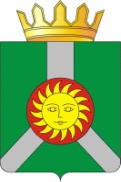 АДМИНИСТРАЦИЯ КОЛПАШЕВСКОГО РАЙОНА УПРАВЛЕНИЕ ПО КУЛЬТУРЕ, СПОРТУ И МОЛОДЁЖНОЙ ПОЛИТИКЕПРИКАЗАДМИНИСТРАЦИЯ КОЛПАШЕВСКОГО РАЙОНА УПРАВЛЕНИЕ ПО КУЛЬТУРЕ, СПОРТУ И МОЛОДЁЖНОЙ ПОЛИТИКЕПРИКАЗАДМИНИСТРАЦИЯ КОЛПАШЕВСКОГО РАЙОНА УПРАВЛЕНИЕ ПО КУЛЬТУРЕ, СПОРТУ И МОЛОДЁЖНОЙ ПОЛИТИКЕПРИКАЗ23.05.2018  №155    № п/пНаименование мероприятияСрокРезультат мероприятияОтветственный исполнитель12431.Осуществление мероприятий, направленных на оптимизацию расходов на содержание УКС и МП, подведомственных учреждений, а именно:Обеспечение снижения бюджетной нагрузки посредством минимизации расходов, связанных с выплатой компенсации за неиспользуемый отпуск.Снижение затрат на приобретение горюче-смазочных материалов.Введение ограничений на служебные командировки.Обеспечение экономии энергоресурсов.Ежеквартально до 7 числа месяца, следующего за отчётным периодомСнижение расходов.Информация по результатам работы предоставляется в ФЭОРуководители МБУ «Библиотека»,МБУ «ЦКД»1.Осуществление мероприятий, направленных на оптимизацию расходов на содержание УКС и МП, подведомственных учреждений, а именно:Обеспечение снижения бюджетной нагрузки посредством минимизации расходов, связанных с выплатой компенсации за неиспользуемый отпуск.Снижение затрат на приобретение горюче-смазочных материалов.Введение ограничений на служебные командировки.Обеспечение экономии энергоресурсов.Ежеквартально до 15 числа месяца, следующего за отчётным периодомСнижение расходов.Информация по результатам работы предоставляется в УФЭПФЭО2.Повышение эффективности муниципальных закупок в соответствии с Федеральным законом от 5 апреля 2013 года № 44-ФЗ «О контрактной системе в сфере закупок товаров, работ, услуг для обеспечения государственных и муниципальных нужд» и централизации закупочных процедурЕжеквартально до 7 числа месяца, следующего за отчётным периодом (2018, 2019, 2020)Снижение расходов.Информация по результатам работы предоставляется в ФЭОРуководители МБУ «Библиотека»,МБУ «ЦКД»2.Повышение эффективности муниципальных закупок в соответствии с Федеральным законом от 5 апреля 2013 года № 44-ФЗ «О контрактной системе в сфере закупок товаров, работ, услуг для обеспечения государственных и муниципальных нужд» и централизации закупочных процедурЕжеквартально до 15 числа месяца, следующего за отчётным периодом (2018, 2019, 2020)Снижение расходов.Информация по результатам работы предоставляется в УФЭПФЭО3.Разработка и утверждение плана оптимизации бюджетных расходов действующей сети на 2018-2020 годыдо 25 мая 2018г.Предоставление плана, утвержденного руководителем учрежденияРуководители МБУ «Библиотека»,МБУ «ЦКД»4.Обеспечение реализации мероприятий плана оптимизации бюджетных расходов действующей сети, указанного в п. 3 настоящего ПланаЕжеквартально до 7 числа месяца, следующего за отчётным периодомИнформация по результатам работы предоставляется в ФЭОРуководители МБУ «Библиотека»,МБУ «ЦКД»5. Проведение мониторинга реализации настоящего Плана и предоставление информации о результатах работыЕжеквартально до 7 числа месяца, следующего за отчётным периодом в ФЭОИнформация о результатах работы по реализации настоящего ПланаРуководители МБУ «Библиотека»,МБУ «ЦКД»5. Проведение мониторинга реализации настоящего Плана и предоставление информации о результатах работыЕжеквартально до 15 числа месяца, следующего за отчётным периодом в УФЭПИнформация о результатах работы по реализации настоящего ПланаФЭО6.Анализ сети подведомственных учреждений в сфере культуры, формирование предложений по оптимизации сети, в том числе  путём реорганизации учреждений (слияние, присоединение), повышения эффективности использования площадей, оптимизации штатных расписанийЕжегодно до 10 числа месяца, следующего за отчетным периодом (2018, 2019, 2020)Предложения и расчет экономии бюджетных средств в разрезе 2018-2020 годов в ФЭОРуководители МБУ «Библиотека»,МБУ «ЦКД»6.Анализ сети подведомственных учреждений в сфере культуры, формирование предложений по оптимизации сети, в том числе  путём реорганизации учреждений (слияние, присоединение), повышения эффективности использования площадей, оптимизации штатных расписанийЕжегодно до 15 числа месяца, следующего за отчетным периодом (2018, 2019, 2020)Аналитическая записка с предложениями и с учётом эффекта в виде экономии бюджетных средств в разрезе 2018-2020 годов Главе Колпашевского района и в УФЭПФЭО,ведущий специалист по культуре УКС и МП